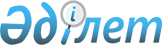 О признании утратившим силу постановления акимата Айтекебийского района от 26 июня 2019 года № 128 "Об утверждении государственного образовательного заказа на дошкольное воспитание и обучение, размера родительской платы по Айтекебийскому району"Постановление акимата Айтекебийского района Актюбинской области от 9 марта 2021 года № 42. Зарегистрировано Департаментом юстиции Актюбинской области 9 марта 2021 года № 8083
      В соответствии со статьей 37 Закона Республики Казахстан от 23 января 2001 года "О местном государственном управлении и самоуправлении в Республике Казахстан", статьей 27 Закона Республики Казахстан от 6 апреля 2016 года "О правовых актах", акимат Айтекебийского района ПОСТАНОВЛЯЕТ:
      1. Признать утратившим силу постановление акимата Айтекебийского района от 26 июня 2019 года № 128 "Об утверждении государственного образовательного заказа на дошкольное воспитание и обучение, размера родительской платы по Айтекебийскому району" (зарегестрированное в реестре государственной регистрации нормативных правовых актов № 6270, опубликованное 12 июля 2019 года в эталонном контрольном банке нормативных правовых актов Республики Казахстан в электронном виде).
      2. Государственному учреждению "Айтекебийский районный отдел образования" в установленном законодательством Республики Казахстан порядке обеспечить:
      1) государственную регистрацию настоящего постановления в Департаменте юстиции Актюбинской области;
      2) размещение настоящего постановления на интернет-ресурсе акимата Айтекебийского района после его официального опубликования.
      3. Контроль за исполнением настоящего постановления возложить на курирующего заместителя акима района.
      4. Настоящее постановление вводится в действие с 1 января 2021 года.
					© 2012. РГП на ПХВ «Институт законодательства и правовой информации Республики Казахстан» Министерства юстиции Республики Казахстан
				
      Аким Айтекебийского района 

Д. Ермаганбетов
